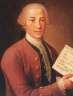 PDMPIANO DI MIGLIORAMENTOElaborato sulla base delle direttive del MIUR in merito al Sistema Nazionale diValutazione (DPR n. 80/2013 e successive circolari del MIUR).                             Istituzione Scolastica NAPC300002LICEO CLASSICO STATALE E LICEO SCIENZE UMANE STATALE“F. DURANTE”FRATTAMAGGIORE (NA)                                                     Piano Triennale dell’Offerta Formativa 2019-2022                 A.S. 2019/20Rapporto di Congruenza tra P.O.F., R.A.V. e P.d.M.Il P.O.F. del Liceo “F. Durante” è orientato al fine di far acquisire ai suoi discenti competenze nel campo della cittadinanza attiva e della partecipazione cosciente alla vita democratica del territorio, in modo da rispondere efficacemente ai bisogni sociali di un contesto umano a volte carente di degne espressioni di convivenza civile. Rispetto a ciò, il RAV di Istituto ha mostrato criticità non tanto nel campo della programmazione dei percorsi formativi, quanto nell’accertamento e nella misurazione accurata delle competenze attese, sia disciplinari che trasversali-sociali: questa situazione appare decisamente migliorabile grazie a un forte potenziamento e affinamento degli strumenti di valutazione usati dai docenti nonché da una formazione "ad hoc" di tutto il personale scolastico, così da garantire continuità tra strumentazione e competenza professionale possedute dagli operatori e obiettivi formativi previsti dal PTOF.Analogamente, appaiono opportune azioni di miglioramento capaci di integrare in un lavoro comune le diverse componenti della Scuola e di radicarla più profondamente nel territorio grazie a nuove strutture e modalità operative: si opererà pertanto per l'incremento quantitativo e qualitativo sia delle relazioni con la componente  genitori che dei già esistenti rapporti di rete con altre agenzie formative, così da porre il progetto educativo del "Durante" sulla complessa ma stimolante strada di un intervento formativo "integrato" e condiviso da tutti gli attori ad esso interessati.Obiettivo precipuo del PdM. diventa allora quello di perfezionare l’intervento del Liceo “Durante” nei tre campi sopra citati, 1) elevando i livelli di monitoraggio dei risultati dei suoi alunni sia nelle competenze disciplinari che in quelle sociali, 2) aprendo collaborazioni con agenzie nazionali e territoriali che presentano mission e attitudini coerenti con le proprie esigenze (in modo da coinvolgerle attivamente nel processo formativo programmato) e infine 3) valorizzando e mobilitando tutte le qualità e abilità presenti nelle risorse umane di fatto disponibili, anche al fine di interpretare e condividere i risultati effettivamente raggiunti nelle prove standardizzate. Sulla base delle precedenti valutazioni, sono state individuate le seguenti Priorità di intervento e i corrispondenti Traguardi:In ordine al perseguimento di tali obiettivi, sono stati individuati e definiti i seguenti “Obiettivi di processo”:Azioni previste per raggiungere ciascun obiettivo di processoRapportare gli effetti delle azioni a un quadro di riferimento innovativoLe azioni pianificate avranno effetti duraturi e incideranno sul raggiungimento di obiettivi a brevetermine, ma soprattutto rappresentano un'occasione per avviare un profondo processo di innovazione ecambiamento della scuola.Le azioni che s'intendono attivare presentano i seguenti caratteri innovativi rispetto a quanto sinorasvolta dalla scuola:AZIONI, IMPEGNO DI RISORSE UMANE E FONTE FINANZIARIAStrategie di condivisione del P.d.M. all'interno della scuolaIl Piano di Miglioramento messo in atto è efficace se coinvolge tutta la comunità scolastica nelleazioni pianificate.Di seguito l’indicazione di strategie e strumenti previsti per la condivisione interna dell’andamento del Piano di Miglioramento della nostra scuolaStrategie di diffusione dei risultati del P.d.M. all'esternoComponenti del Nucleo Interno di Valutazione Il N.I.V. (Nucleo Interno di Valutazione), composto dal Dirigente Scolastico e da un gruppo ristretto didocenti, ha lavorato a tutto il percorso di miglioramento partendo dall’elaborazione del R.A.V. (Rapporto di Autovalutazione).Il N.I.V. ha svolto e svolge un compito di progettazione, coordinamento, monitoraggio e valutazione ditutto il processo ma si confronta e rende partecipe tutta la comunità scolastica attraverso diverse azioni e strumenti per consentire la condivisione del percorso e il continuo confronto sulle attività portate avanti. L’attuale Nucleo Interno di Valutazione è così composto: 25RISULTATI SCOLASTICIPRIORITA’ 1TRAGUARDO 1Garantire l’acquisizione delle competenze da parte degli alunni (in particolare di quelle civico-sociali) monitorandole in modo adeguato e avanzatoDotarsi di strumenti adeguati e avanzati per la verifica delle competenze effettivamente acquisite da parte degli alunni, organizzandoli per macro-aree disciplinari e per classi paralleleRISULTATI SCOLASTICIPRIORITA’ 2TRAGUARDO 2Garantire l’acquisizione delle competenze da parte degli alunni (in particolare di quelle civico-sociali) coinvolgendo nel progetto formativo l’intero corpo docenteDotarsi di materiali, strutture e procedure che garantiscano modalità condivise di progettazione/verifica e l’attiva e funzionale partecipazione a tale processo del maggior numero di docenti possibile con compiti e funzioni chiaramente e pubblicamente definiteCOMPETENZE CHIAVE EUROPEE                        PRIORITA’ 1TRAGUARDO 1Garantire l’acquisizione delle competenze chiave da parte degli alunni (in particolare di quelle su cui si concentra l’intervento formativo della Scuola) promuovendo e valorizzando tutte le risorse umane esistenti al suo internoPromuovere la formazione dell’intero personale scolastico in vista della effettiva realizzazione della mission di Istituto definita dal suo PTOF e della concreta applicazione dei vigenti indirizzi di legge (DM 139/2007 e Legge 107/2015)COMPETENZE CHIAVE EUROPEEPRIORITA’ 2TRAGUARDO 2Garantire l’acquisizione delle competenze chiave da parte degli alunni (in particolare di quelle civico-sociali) grazie al coinvolgimento fattivo di tutte le componenti scolastiche della Scuola e alla collaborazione integrata con altri enti e agenzie territorialiStimolare e attivare accordi di collaborazione formativa (progettuale, operativa, gestionale e finanziaria) con la componente genitori, nonché con enti amministrativi e soggetti culturali sia locali che nazionali   Area di processo: Curricolo, progettazione e valutazioneDefinire a livello di Inter-Dipartimento e di Dipartimento il curricolo per competenze e il “Profilo educativo” dello studente da far approvare in Collegio dei Docenti, con chiara indicazione sia dei traguardi di competenza da perseguire nei due bienni e nell’anno conclusivo, che dei relativi “Indicatori valutativi” comuni a tutta la Scuola. (Priorità 1- Traguardo 1) Elaborare nei Dipartimenti griglie multi-disciplinari di area per valutare le competenze, organizzandole per classi parallele conclusive di biennio o ciclo e nei Consigli di Classe la Programmazione di ogni classe con indicazione degli “Standard minimi” di competenze disciplinari e trasversali da raggiungere e dei relativi “Indicatori valutativi”. (Priorità 1-Traguardo 1)Elaborare a livello di Inter-Dipartimento una bozza di Progetto di Istituto da definire con l’apporto di tutti i Dipartimenti e da approvare da parte del Collegio dei Docenti. (Priorità 1-Traguardo 2)In Inter-Dipartimento definire le competenze-chiave su cui concentrare intervento formativo, in Dipartimenti elaborare Progetti coerenti col PTOF, curando corretto iter formale (uso format ufficiale, approvazione nei termini da organi competenti) e loro praticabilità (disponibilità risorse um. e fin., elaborazione definito Piano finanziario). (Priorità 2-Traguardo1)Area di processo: Ambiente di apprendimentoCreare sul sito della Scuola le 2 nuove rubriche “Materiali ufficiali” e “Materiali di supporto”, laddove mettere a disposizione dei docenti rispettivamente Format e Griglie ufficiali di Istituto (da usare obbligatoriamente dai docenti per le attività di programmazione e verifica) e materiali vari di supporto al loro lavoro. (Priorità 1-Traguardo1)Area di processo: Orientamento strategico e organizzazione ScuolaElaborare a livello di Gruppo NIV-PDM format, modelli ed esempi di Rubriche valutative, Compiti “autentici” e/o “in situazione” e di Programmazioni di Classe da mettere a libera disposizione di tutti i docenti sul sito di Istituto. (Priorità 1-Traguardo1) Istituire e attivare la struttura di “Inter-Dipartimento”, al fine di garantire/realizzare un diretto e costante collegamento tra Gruppo NIV-PDM e Direttori Dipartimentali.(Priorità 1-Traguardo 2)Dotarsi a cura del Gruppo NIV-PDM di un Organigramma – funzionigramma chiaramente definito in ruoli e funzioni ufficiali da approvare in sede di Collegio Docenti a da successivamente pubblicare sul sito della Scuola. (Priorità 1-Traguardo 2)Elaborare a livello di Gruppo NIV-PDM un Protocollo di monitoraggio per tutte le attività formative, al fine di poterle adeguatamente monitorare in progress e valutare la loro efficacia finale. (Priorità 2-Traguardo 1)Area di processo: Sviluppo e valorizzazione delle risorse umaneElaborare a livello di Gruppo NIV-PDM un Piano formativo di Istituto per docenti e Personale ATA con chiara definizione delle aree formative coinvolte e con modalità di individuazione attraverso procedura democratica dei docenti e dei dipendenti ATA disponibili, cui sarà garantito riconoscimento al momento della valutazione di valorizzazione. (Priorità 2-Traguardo 1) Definire e approvare a livello di Dipartimento attività di valorizzazione e promozione di alunni eccellenti, delegando a uno o più docenti con accertate competenze la loro cura e rendicontazione.(Priorità 2-Traguardo 1)Dotarsi a livello di Gruppo NIV-PDM di una bozza di Protocollo formativo del Liceo “Durante”, da poter proporre e condividere con altre componenti scolastiche (genitori, alunni) e con enti e agenzie formative esterne alla Scuola. (Priorità 2-Traguardo 2)Area di processo: Integrazione con il territorio e rapporti con le famiglieDefinire e attuare una struttura permanente docenti-genitori al fine di coinvolgere attivamente la componente genitoriale nei processi formativi e nella risoluzione condivisa delle problematiche fondamentali della Scuola. (Priorità 2-Traguardo 2)Incrementare e definire con pubbliche convenzioni la partecipazione della Scuola a reti territoriali, anche al fine di favorire una efficace attuazione dei programmi di alternanza scuola-lavoro.(Priorità 2-Traguardo 2). AREA DI PROCESSOOBIETTIVO DI PROCESSOAZIONI PROGRAMMATERISULTATI ATTESIINDICATORI DI MONITORAGGIOMODALITA’ DI RILEVAZIONEEFFETTI POSITIVI A MEDIO E LUNGO TERMINE TEMPICurricolo  progettazione e valutazioneIn Inter-dipartimento definire le competenze-chiave su cui concentrare intervento formativo, in Dipartimenti elaborare Progetti coerenti col PTOFPOR "Scuola Viva"  Modulo di “Cittadinanza Attiva"Ampliamento del range delle competenze chiaveTeam building e prodotto finaleMonitoraggio delle competenze iniziali/finali dei partecipantiSviluppare e/o potenziare senso di responsabilità, partecipazione e capacità critica;Educare a comportamenti responsabili verso se stessi, gli altri e l’ambienteMAGGIO/ LUGLIO2020AREA DI PROCESSOOBIETTIVO DI PROCESSOAZIONI PROGRAMMATERISULTATI ATTESIINDICATORI DI MONITORAGGIOMODALITA’ DI RILEVAZIONEEFFETTI POSITIVI A MEDIO E LUNGO TERMINE TEMPICurricolo  progettazione e valutazioneDefinire a livello di Inter-Dipartimento e di Dipartimento il curricolo per competenze e il “Profilo educativo” dello studenteCompletare l’elaborazione, in sede dipartimentale, di un curricolo verticale e di una programmazione basata sulle competenzeProgetta-zione curricolarecomune% diProgrammazioni annuali realizzate secondoil modelloEsamedelleProgramma-zioni Annualidisciplinari e del CdCDefinire con chiarezza il curricolo dell’Istituto e il profilo dello studente;Garantire la coerenza delle attività didattiche con il curricolo d’IstitutoOTTOBRE2019/APRILE 2020Curricolo  progettazione e valutazioneElaborare a livello di Inter-Dipartimento una bozza di Progetto di Istituto da definire con l’apporto di tutti i Dipartimenti e da approvare da parte del Collegio dei DocentiDefinizione di un corretto iter formale per tutte le attività Migliorare l’utilizzo delle risorse umane e finanziarieChiara definizione del profilo globale dello studente, delle scelte educative, dell’offerta formativa e di tutte le attività e progetti educativiMonitoraggio delle proposte, approvazioni ed attuazioni di tutte le attività  Semplificare le procedure scolastiche; facilitare la comunicazione tra le varie parti; maggiore consapevolezza delle fasi e dei processi che regolano il controllo di gestioneOTTOBRE2019Curricolo  progettazione valutazioneElaborare nei Dipartimenti griglie multi-disciplinari di area per valutare le competenze, organizzandole per classi paralleleDefinizione di criteri e griglie di valutazione comuniOggettiva-zione dei processidi valutazione d'istituto e condivisione% di adesione ai criteri divalutazione condivisaEsamedelleProgramma-zioni annualiconsegnateCostruzione di processidi valutazione ragionati e condivisi datutto il team docente;Maggiore concordanza e coerenza tra le valuta-zioni di classi e plessi differentiOTTOBRE2019AREA DI PROCESSOOBIETTIVO DI PROCESSOOBIETTIVO DI PROCESSOAZIONI PROGRAMMATEAZIONI PROGRAMMATERISULTATI ATTESIINDICATORI DI MONITORAGGIOINDICATORI DI MONITORAGGIOMODALITA’ DI RILEVAZIONEEFFETTI POSITIVI A MEDIO E LUNGO TERMINE TEMPICurricolo  progettazione e valutazioneElaborare nei Consigli di Classe la Programma-zione con indicazione degli “Standard minimi” di competenze disciplinari e trasversali da raggiungere e dei relativi “Indicatori valutativi”Elaborare nei Consigli di Classe la Programma-zione con indicazione degli “Standard minimi” di competenze disciplinari e trasversali da raggiungere e dei relativi “Indicatori valutativi”Organizzazione, preparazione epartecipazione alle Prove NazionaliINVALSI;Rivedere le programmazioni alla luce dei risultati INVALSIOrganizzazione, preparazione epartecipazione alle Prove NazionaliINVALSI;Rivedere le programmazioni alla luce dei risultati INVALSIAccrescere il livello delle conoscenze e competen-ze, soprattutto  in matema-tica ed inglese, rispetto alla media regionale e nazionaleEsame dei punti di forza e di debolezza degli esiti nella differenza tra il risultato della scuola, la media nazionale e con le scuole con lo stesso ESCSEsame dei punti di forza e di debolezza degli esiti nella differenza tra il risultato della scuola, la media nazionale e con le scuole con lo stesso ESCSMonitoraggio costante e continuo della partecipazione e dei risultati ottenuti. Costruzione di percorsi didattici unitari -Incrementodell' uniformità dei risultati scolasticiNOVEMBRE 2019       /MAGGIO2020Curricolo  progettazione e valutazioneElaborare nei Dipartimenti griglie multi-disciplinari di area per valutare le competenze, organizzandole per classi paralleleSomministrazione di prove di verifica per classi parallele (classi prime in ingresso e finali nelle classi II)Somministrazione di prove di verifica per classi parallele (classi prime in ingresso e finali nelle classi II)Configurare criteri condivisiin linea teorica e operativaConfigurare criteri condivisiin linea teorica e operativaScheda di rilevamento esitiEsame di grafici comparativiEsame di grafici comparativiOmogeneiz-zazione criteri valutazione dipartimentali;Adeguatezza del processo di apprendimento rispetto alla certificazione delle competenzeOTTOBRE2019MAGGIO2020Curricolo  progettazione e valutazioneIn Interdipar –timento definire le competenze-chiave su cui concentrare intervento formativo, in Dipartimenti elaborare Pro-getti coerenti col PTOFOrganizzazione per la gestione, il monitoraggio e la documentazione delle attività del Programma Operativo Nazionale -PON per la Scuola 2014/2020Organizzazione per la gestione, il monitoraggio e la documentazione delle attività del Programma Operativo Nazionale -PON per la Scuola 2014/2020Realizzare percorsi formativi alternativi finalizzati allo sviluppo delle competen-ze chiaveRealizzare percorsi formativi alternativi finalizzati allo sviluppo delle competen-ze chiaveQuestionari di rilevazione finale;Report espertoQuestionari di rilevazione finale;Report espertoQuestionari di rilevazione finale;Report espertoInnalzamento dei livelli motivazionali, utilizzo delle tecnologie e ambienti alternativi di apprendimentoInnalzamento degli esiti di apprendimento OTTOBRE2019/LUGLIO 2020AREA DI PROCESSOOBIETTIVO DI PROCESSOOBIETTIVO DI PROCESSOAZIONI PROGRAMMATEAZIONI PROGRAMMATERISULTATI ATTESIINDICATORI DI MONITORAGGIOINDICATORI DI MONITORAGGIOMODALITA’ DI RILEVAZIO-NEMODALITA’ DI RILEVAZIO-NEEFFETTI POSITIVI A MEDIO E LUNGO TERMINE TEMPIAmbiente di  apprendi-mento e qualità della didatticaAmbiente di  apprendi-mento e qualità della didatticaElevare la qualità dell'intervento formativo realizzando modalità didattiche innovative secondo le indicazioni della Legge 107Elevare la qualità dell'intervento formativo realizzando modalità didattiche innovative secondo le indicazioni della Legge 107Formazione docenti sulle nuove tecnologie e metodologie, come indicato nel Piano Formazione Docenti Percezio-ne positiva delle iniziative formative per i docenti frequentanti; miglioramento dell’efficacia metodologicaNumero di docenti iscritti ai vari corsi; Gradimento dei progetti; Indice % di qualità (impatto, coinvolgimento, efficacia metodologica, diffusione e trasferibilità)Numero di docenti iscritti ai vari corsi; Gradimento dei progetti; Indice % di qualità (impatto, coinvolgimento, efficacia metodologica, diffusione e trasferibilità) Questionario di tipo quantitativo e qualitativo da somministrare ai docenti Questionario di tipo quantitativo e qualitativo da somministrare ai docentiStrutturazione di setting di apprendimento innovativi e motivanti;Miglioramento delle prestazioni professionali dei docenti OTTOBRE2019/LUGLIO2020Ambiente di  apprendi-mento e qualita' della didatticaAmbiente di  apprendi-mento e qualita' della didatticaElevare la qualità dell'intervento formativo realizzando modalità didattiche innovative secondo le indicazioni della Legge 107Elevare la qualità dell'intervento formativo realizzando modalità didattiche innovative secondo le indicazioni della Legge 107Attivazione di Corsi d’inglese con certificazione Cambridge Migliorare l’immersione linguistica, personalizzare il processo di apprendimento, utilizzare metodologie interattiveMigliorare l’immersione linguistica, personalizzare il processo di apprendimento, utilizzare metodologie interattiveGrado di motivazione alunni;Esiti degli esami finali del CorsoGrado di motivazione alunni;Esiti degli esami finali del CorsoQuestionario;Report tutor interno ed esternoAumento della motivazione nello studio da parte degli alunni;Miglioramento delle competenze linguisticheOTOBRE 2019/LUGLIO 2020Ambiente di  apprendimento e qualità della didatticaAmbiente di  apprendimento e qualità della didatticaElevare la qualità dell'intervento formativo realizzando modalità didattiche innovative Elevare la qualità dell'intervento formativo realizzando modalità didattiche innovative Creazione sul sito della Scuola di 2 rubriche: “Materiali ufficiali” e“Materiali di         supporto”Utilizzare modelli condivisi per le attività di programma-zione e verifica;Fornire  materiali di supporto al  lavoro dei docentiUtilizzare modelli condivisi per le attività di programma-zione e verifica;Fornire  materiali di supporto al  lavoro dei docenti% di adesione ai criteri condivisi% di adesione ai criteri condivisiAnalisi scheda  rilevamento utilizzo rubricheCostruzione di processi condivisi e conseguente concordanza tra le valutazioni di classi e plessi differentiGENNAIO2020/MAGGIO 2020AREA DIPROCESSOOBIETTIVO DI PROCESSOAZIONIPROGRAMMATERISULTATI ATTESIINDICATORI DI MONITORAG-GIOMODALITA’ DI RILEVAZIONEEFFETTI POSITIVI A MEDIO E LUNGO TERMINE TEMPIOrienta-mento strategico e organizza-zione ScuolaElaborare format, modelli ed esempi di Rubriche valutative, Compiti “autentici” e/o “in situazione” Creare sul Sito una banca dati di strumenti per la verifica e lo sviluppo delle competenzeMaggiore efficienza del sistema di documentazione scolastica% di docenti che utilizzano i nuovi strumenti didattici; progressi registrati nelle prove trasversaliRelazione finale docenticoinvolti;Risultati tabulazione datiMaggiore consolidamen-to delle competenze necessarie alla cittadinanza consapevole degli studentiGENNAIO2020/LUGLIO2020Orienta-mento strategico e organizza-zione ScuolaIstituire e attivare la struttura di “Inter-Dipartimento”, al fine di garantire un diretto e costante collegamento tra Gruppo NIV-PdM e Direttori DipartimentaliAgire sulla progettazione nei vari Dipartimenti creando percorsi didattici centrati su compiti autentici;Elaborare griglie comuni, rubriche di valutazione e di osservazioneMaggiore coinvolgimento del team docenti;  Progressi registrati nei risultati scolasticiGrado di coinvolgi-mento nella realizzazione di percorsi comuniAnalisi dei materiali prodotti dai DipartimentiOttenere una valutazione oggettiva comune a tutto l’Istituto;Progressi registrati nei risultati scolasticiOTTOBRE 2019 /MAGGIO 2020Orienta-mento strategico e organizza-zione ScuolaDotarsi di un Organigramma  funzionigram-ma chiaramente definito in ruoli e funzioni ufficialiElaborazione di un Organigramma del personale scolastico con l'indicazione precisa dell'incarico di ognunoMaggiorecorrespon-sabilità di tutte lecomponen-ti scolasti-che nellaattuazionedella propostaformativaAutovaluta-zione di Istituto initinere e finaledell'efficaciadegli incarichiattribuiti;Reportdettagliato dellerisorseumaneinterneMaggiore consapevolezza delle fasi e dei processi che regolano il controllo di gestione; Realizzazione di focus groupOTTOBRE2019Orienta-mento strategico e organizza-zione ScuolaElaborare un Protocollo di monitoraggio per tutte le attività formativeMonitoraggio delle azioni intraprese e verifica dei percorsi innovativiInnovazione dellestrategie diinsegnamento/apprendimento; miglioramento degliesiti di apprendimentoRilevazioneedelaborazione datistatisticiScheda di monitorag-gio;Questionario di gradimentoCogliere problemi e descrivere ostacoli alle realizzazioni progettuali;Verificare l’andamento delle variabili del processo educativo in attoOTTOBRE2019/LUGLIO 2020AREA DIPROCESSOOBIETTIVO DI PROCESSOAZIONIPROGRAMMATERISULTATI ATTESIINDICATORI DI MONITORAG-GIOMODALITA’ DI RILEVAZIONEEFFETTI POSITIVI A MEDIO E LUNGOTERMINE TEMPISviluppo e valorizza-zione delle risorse umaneDotarsi di una bozza di Protocollo formativo del Liceo “Durante”, da poter proporre e condividere con altre componenti scolasticheOrganizzazione dell'              "Open Day" e del        "Progetto di Accoglienza"Far conoscere le attività della Scuola con conseguente aumento delle richieste di iscrizione motivate% incremento annuo del numero dei visitatori del sito e del numero di iscritti per la prima voltaNumero di iscrizioni;Controllo contatore accesso sitoValorizzazione degli studenti nei loro rapporti interpersonali con il mondo scolastico;Apertura della Scuola a contributi e partecipazioni esterneOTTOBRE2019/GENNAIO2020Sviluppo e valorizza-zione delle risorse umaneDotarsi di una bozza di Protocollo formativo del Liceo “Durante”, da poter proporre e condividere con altre componenti scolastichePianificazione e svolgimento dell'            "Orientamento Universitario"Maggiore rispondenza tra il consiglio orientativo e sceltaMonitoraggio iniziale e in itinere dell’attività di orientamentoSchede di rilevazioneMigliore organizzazione del lavoro di orientamento;Maggiore consapevolezza degli studenti nella scelta del percorso di studiFEBBRAIO/MAGGIO2020Sviluppo e valorizza-zione delle risorse umaneDefinire e approvare a livello di Dipartimento attività di valorizzazione delle esperienze e conoscenze degli alunniOrganizzazione IDEIintermediedestiviMigliorare le competenze in itinere e in uscitaConfronto tra gli esiti finali a.s. 2018/19ea.s. 2019/20Dati ricavati dal confronto degli esiti finaliRecupero carenze disciplinari;Miglioramento delle prestazioni in uscita e dell’autostimaMARZO2020GIUGNO//LUGLIO2020Sviluppo e valorizza-zione delle risorse umaneDefinire e approvare a livello di Dipartimento attività di valorizzazione delle esperienze e conoscenze degli alunniAttività potenziamentopomeridiano                          (ScienzeeMatematica)Rafforzamento competenze disciplinari;Miglioramen- to esiti scolastici% partecipazione studenti;Esiti scrutini finaliAnalisi comparativa degli esiti in itinere e finaliCoinvolgi-mento attivo dell'alunno nel processo di apprendimen-to;Migliora-mento degli esiti scolastici degli alunni.DICEMBE    2019        /MAGGIO2020AREA DIPROCESSOOBIETTIVO DI PROCESSOAZIONIPROGRAMMATERISULTATI ATTESIINDICATORI DI MONITORAG-GIOMODALITA’ DI RILEVAZIONEEFFETTI POSITIVI A MEDIO E LUNGOTERMINE TEMPISviluppo e valorizza-zione delle risorse umaneDefinire e approvare a livello di Dipartimento attività di valorizzazione delle esperienze e conoscenze degli alunniSportello Help                         “MENS MOVET MOLEM"                    (Latino e Greco)Rafforzamento competenze disciplinari;Miglioramen- to esiti scolastici% partecipazione studenti;Esiti scrutini finaliAnalisi comparativa degli esiti in itinere e finaliCoinvolgi-mento attivo dell'alunno nel processo di apprendimen-to;Migliora-mento degli esiti scolastici degli alunniGENNAIO/MAGGIO2020Sviluppo e valorizza-zione delle risorse umaneDefinire e approvare a livello di Dipartimento attività di valorizzazione delle esperienze e conoscenze degli alunniAdesione PROGETTO IN RETE“Scuole Green”Educare gli alunni all’attuazione di buone pratiche sostenibiliGrado di coinvolgimento degli alunniQualità delle azioni svolte;Iniziative eco-attive adottate nell’IstitutoTrattare, in collaborazione con il territorio, le tematiche ambientali nella scuola ed attuare iniziative eco-attiveSettembre 2019/ Maggio2020Sviluppo e valorizza-zione delle risorse umaneDefinire e approvare a livello di Dipartimento attività di valorizzazione delle esperienze e conoscenze degli alunniPROGETTO:“Allenamento prova INVALSI di Matematica”Classi VMiglioramen-to degli esiti nelle Prove Invalsi di matematica;Allineare i risultati ai benchmark di riferimento-Grado di coinvolgi-mento degli alunniValutazione oggettiva delle prove ;Monitoraggio degli obiettivi raggiunti;Report docenti coinvoltiConsolidare il pensiero razionale, promuovere fiducia nell’affrontare  situazioni problematiche ed affinare l’interiorizzazione di conoscenze matematicheMarzo2020/Maggio2020/AREA DIPROCESSOOBIETTIVO DI PROCESSOAZIONIPROGRAMMATERISULTATI ATTESIINDICATORI DI MONITORAG-GIOMODALITA’ DI RILEVAZIONEEFFETTI POSITIVI A MEDIO E LUNGOTERMINE TEMPISviluppo e valorizza-zione delle risorse umaneDefinire e approvare a livello di Dipartimento attività di valorizzazione delle esperienze e conoscenze degli alunniPROGETTO:“Practice and test for the best”Classi VMiglioramen-to del livello di competenza listening inglese degli alunni; Allineare i risultati ai benchmark di riferimentoGrado di coinvolgi-mento degli alunniValutazione oggettiva delle prove ;Monitoraggio degli obiettivi raggiunti;Report docenti coinvoltiPromuovere la competenza comunicativa in lingua inglese orientato verso scopi specifici, riconoscendo l’intenzione comunicativaNovembre 2019/Marzo2020Sviluppo e valorizza-zione delle risorse umaneDefinire e approvare a livello di Dipartimento attività di valorizzazione e promozione di alunni eccellentiPROGETTO:GIOCHI SPORTIVISTUDENTESCHI  (CONI)Ampliamentodella sceltaformativa edeuristica dellostudenteRisultati ecompetenzeraggiunte conlapartecipazionea Progettisportivid'IstitutoRelazioni ecertificazionifinali deisingoliprogettiFavorire unaffinamentodelle abilitatecno-motorie,garantire e svi-luppare la socializzazione; Favorire laconoscenza deiregolamentitecnici e sportivi,favorire lacollaborazioneall'interno di una squadra per squadra per ilraggiungimentodi un obiettivocomune.GENNAIO2020/MAGGIO2020AREA DIPROCESSOOBIETTIVO DI PROCESSOAZIONIPROGRAMMATERISULTATI ATTESIINDICATORI DI MONITORAG-GIOMODALITA’ DI RILEVAZIONEEFFETTI POSITIVI A MEDIO E LUNGOTERMINE TEMPISviluppo e valorizza-zione delle risorse umaneDefinire e approvare a livello di Dipartimento attività di valorizzazione e promozione di alunni eccellentiPROGETTOAvviamento alla pratica sportiva:“BOWLING,PALLAVOLO, GINNASTICA AEROBICA”Miglioramento della consapevolezza di sé, comprensione del valore delle regole, incentivazione dell’autostima personale% di alunni coinvoltiTest di soddisfazione somministrato agli alunni;Relazione finale dei docentiMaturare competenze motorie, di comunicazione e relazionaliGENNAIO /MAGGIO     2020Sviluppo e valorizza-zione delle risorse umaneDefinire e approvare a livello di Dipartimento attività di valorizzazione e promozione di alunni eccellentiConcorso interno di Poesia e Narrativa"PENNE LIBERE:POETI E SCRITTORI DEL DURANTE"Stimolare la creatività del discente;Realizzazione di un testo a tema liberoNumero di alunni partecipanti al concorso, elaborati prodotti e valutazioni finaliQuestionario somministratoagli alunni;Report docenti coinvoltiAmpliamento dell’offerta formative; Innalzamento dei livelli del successo scolastico.FEBBRAIO/GIUGNO2020Sviluppo e valorizza-zione delle risorse umaneDefinire e approvare a livello di Dipartimento attività di valorizzazione e promozione di alunni eccellentiPROGETTO:“RETE WeDebate”Potenziare la capacità di lavorare in grupposaper parlare in pubblico, difendere le proprie opinioni, sapersi documentareGrado di coivolgi-mento alunniProdotto finalee relazione finale docenteSviluppo dei valori dell’educazione alla Cittadinanza e alla Costituzione;Acquisizione della consapevolezza e responsabilità dell’essere membro di una comunitàGENNAIO/MAGGIO2020Sviluppo e valorizza-zione delle risorse umaneDefinire e approvare a livello di Dipartimento attività di valorizzazione e promozione di alunni eccellentiPROGETTOLaboratorio teatrale“GEF”(Global Education Festival)Miglioramento delle relazioni interpersonali, sperimentazione di linguaggi espressivi diversi, potenziamento della coscienza corporeaGrado di coivolgi-mento alunniProdotto finalee relazione finale docenteIncrementare la conoscenza di sé, acquisire strategie funzionali allo sviluppo dell’autonomia, capire l’importanza della cooperazione e dell’unitarietà dei saperiGENNAIO/MAGGIO2020AREA DIPROCESSOOBIETTIVO DI PROCESSOAZIONIPROGRAMMATERISULTATI ATTESIINDICATORI DI MONITORAG-GIOMODALITA’ DI RILEVAZIONEEFFETTI POSITIVI A MEDIO E LUNGOTERMINE TEMPISviluppo e valorizza-zione delle risorse umaneDefinire e approvare a livello di Dipartimento attività di valorizzazione e promozione di alunni eccellentiPartecipazione avari                   "CERTAMINA” Riconoscimento del merito scolastico ed affermazione della cultura del confrontoNumero docenti aderenti alle iniziative; numero di classi coinvolte; gradimento delle attivitàRilevazione dati dal sito ufficialeValorizzazionedell'eccellenzeegratificazioneper gli studentiche sidistinguonoparticolarmenteper impegno,capacita esensibilita;Visione della scuola comecomunita attivaaperta alterritorioGENNAIO/MAGGIO2020Sviluppo e valorizza-zione delle risorse umaneDefinire e approvare a livello di Dipartimento attività di valorizzazione e promozione di alunni eccellenti      PROGETTO"TEST WINNER"  (Preparazione test universitari)                    Stimolare gli alunni allo studio e all’osservazione scientifica;Coltivare le eccellenze e favorire i talenti% di alunni partecipanti all’attività;Esiti finaliRilevazione ed elaborazione dati statistici e nei consigli di classe Stimolare glialunni allostudio eall’osservazionescientifica;Innalzamento dei livelli del scolastico.GENNAIO/MAGGIO2020Sviluppo e valorizza-zione delle risorse umaneDefinire e approvare a livello di Dipartimento attività di valorizzazione e promozione di alunni eccellentiOrganizzazione e svolgimento de "La Notte Nazionale del Liceo Classico" (Reading, concerti e recital)Coinvolgimento consapevole dell’alunno in svariate performance;Apertura della scuola al territorio% di alunni coinvoltiRelazione F.S.Ricaduta positiva sull’orienta-mento;Favorire la sinergia tra l’Istituto e le Istituzioni del TerritorioGENNAIO2020GENNAIO2018Sviluppo e valorizza-zione delle risorse umaneDefinire e approvare a livello di Dipartimento attività di valorizzazione e promozione di alunni eccellentiPartecipazione alle              "OLIMPIADI DI MATEMATICA"Coinvolgimento eccellenze in percorsi di studio di elevate qualità e confronto con altre realtà scolastiche% studenti coinvolti;Esiti delle competizioniReport docenti organizzatoriAmpliamento dell’offerta formative; Innalzamento dei livelli del successo scolastico.NOVEM-BRE2019/MAGGIO2020AREA DIPROCESSOOBIETTIVO DI PROCESSOAZIONIPROGRAMMATERISULTATI ATTESIINDICATORI DI MONITORAG-GIOMODALITA’ DI RILEVAZIONEEFFETTI POSITIVI A MEDIO E LUNGOTERMINE TEMPISviluppo e valorizza-zione delle risorse umaneDefinire e approvare a livello di Dipartimento attività di valorizzazione e promozione di alunni eccellentiPROGETTO:"INCONTRO CON L’AUTORE"Attivazione di un percorso efficace di educazione alla lettura% di classi responsabiliz-zate e motivate attraverso attività preliminariReport docenti che hanno aderito alle iniziativeAmpliamento dell’offerta formative; Innalzamento dei livelli del successo scolastico.GENNAIO/MAGGIO2020Sviluppo e valorizza-zione delle risorse umaneDefinire e approvare a livello di Dipartimento attività di valorizzazione e promozione di alunni eccellentiPartecipazione alla XVIII ed.CONCORSO                 "I GIOVANI RICORDANO LA SHOAH":ensemble: Io posso solo gridare aiutoPromuovere lo studio, l’approfondimento e la riflessione sulla Shoah e sui temi ad essa collegati% alunni partecipanti;Lavoro prodotto;Report docenti coinvoltiEducare alla coscienza critica, lo studio e la ricercaNOVEM-BRE2019Sviluppo e valorizza-zione delle risorse umaneDefinire e approvare a livello di Dipartimento attività di valorizzazione e promozione di alunni eccellentiPROGETTO:“PIANO                                LAUREE   SCIENTIFICHE”Migliorare la conoscenza e la percezione delle discipline scientificheNumero di attività realizzate e di studenti coinvoltiReport su attività PLSDocenti materie scientificheFavorire lo sviluppo di percorsi formativi dalla scuola all’Università;Concepirel’orientamentocome un’azioneautonoma dello     studenteNOVEMBRE2019/ MAGGIO       2020Sviluppo e valorizza-zione delle risorse umaneDefinire e approvare a livello di Dipartimento attività di valorizzazione e promozione di alunni eccellentiPartecipazione alla manifestazione“ITINERARIO TRA LE MUSE”“II guerra Mondiale” (rappresentazione del corpo di ballo del film “La Vita è bella”)“Una Storia Diversa”e“In-canto di Luna”Migliorare la capacità di legare differenti percorsi culturali ed attuare una forma di conoscenza “integrata”% alunni partecipantiReport docenti coinvolti;materiale storico fotografico prodottoRendere gli studenti” fruitori attivi”, sperimentando un nuovo modo di” conoscere facendo”NOVEMBRE2019AREA DIPROCESSOOBIETTIVO DI PROCESSOAZIONIPROGRAMMATERISULTATI ATTESIINDICATORI DI MONITORAG-GIOMODALITA’ DI RILEVAZIONEEFFETTI POSITIVI A MEDIO E LUNGOTERMINE TEMPISviluppo e valorizza-zione delle risorse umaneDefinire e approvare a livello di Dipartimento attività di valorizzazione e promozione di alunni eccellentiPROGETTOPotenziamento“COLORI IN CIRCOLO”Sviluppare spunti creativi, conoscenze vere ed approfondi-menti trasversali% alunni partecipantiQuestionario di soddisfazione somministrato ai partecipanti;Report docenti coinvolti;Rendere gli studenti consapevoli dell’importanza dell’espressione artistica e creativaGennaio/ Aprile2020Sviluppo e valorizza-zione delle risorse umaneDefinire e approvare a livello di Dipartimento attività di valorizzazione e promozione di alunni eccellentiPROGETTO:“ADOTTA UN FILOSOFO”Mantenere viva e vitale la memoria della storia europea nelle nuove generazioniGrado di coinvolgi-mento alunniElaborati prodotti per partecipare alle selezioni;Relazione docente referenteAffinare l’elaborazione critica del pensiero;Offrire agli studenti la possibilità di ragionare con maggiore consapevolezza sul futuro dell’EuropaGENNAIO/MAGGIO2020Sviluppo e valorizza-zione delle risorse umaneDefinire e approvare a livello di Dipartimento attività di valorizzazione e promozione di alunni eccellentiPROGETTO“TEATRO,CARCERE,LEGALITA’”Educare, formare ed informare su tematiche inerenti la legalità, il disagio minorile, la giustizia penaleGrado di coinvolgi-mento alunniAnalisi dei percorsi intrapresi;Report docentireferentiAffrontare più da vicino i temi della legalità e devianza;Riflettere sul ruolo degli enti locali e sull’importanza della partecipazione attiva dei cittadiniGENNAIO/MAGGIO2020Sviluppo e valorizza-zione delle risorse umaneDefinire e approvare a livello di Dipartimento attività di valorizzazione e promozione di alunni eccellenti“IX PREMIO FILOSOFICO G. VICO”Avvicinare gli studenti all’Università, coltivare l’interesse per una “scuola diversa”% di alunni partecipantiQuestionario somministrato agli alunniSoddisfare il bisogno di sapere e di ricerca, attraverso lo studio aggiornato della filosofia vichianaGENNAIO/MAGGIO2020AREA DIPROCESSOOBIETTIVO DI PROCESSOAZIONIPROGRAMMATERISULTATI ATTESIINDICATORI DI MONITORAG-GIOMODALITA’ DI RILEVAZIONEEFFETTI POSITIVI A MEDIO E LUNGOTERMINE TEMPISviluppo e valorizza-zione delle risorse umaneDefinire e approvare a livello di Dipartimento attività di valorizzazione e promozione di alunni eccellentiPROGETTOInterattivo sulleNeuroscienze“SETTIMANA DEL CERVELLO”Elevare la “coscienza” della ricerca delle neuroscienze sul cervello attraverso la partecipazione a varie attività% di alunni partecipantiQuestionario somministrato agli alunniAumentare la consapevolezza sul funzionamento del cervello e sull’importanza della ricerca in questo ambitoGENNAIO/MAGGIO2020Sviluppo e valorizza-zione delle risorse umaneDefinire e approvare a livello di Dipartimento attività di valorizzazione e promozione di alunni eccellentiPROGETTO:“Giornalismo a scuola con Atella TV”Consolidare le abilità di base della lingua italiana;Acquisire tecniche di utilizzo delle tecnologie per l’informazio-ne e la comu-nicazioneGrado di coinvolgi-mento degli alunniReport esperto esternoFavorire l’orientamento nella realtà culturale locale;Avvicinarsi al mondo dei mass media;Collaborare per la realizzazione di un fine comuneGENNAIO/MAGGIO2020Sviluppo e valorizza-zione delle risorse umaneDefinire e approvare a livello di Dipartimento attività di valorizzazione e promozione di alunni eccellentiPROGETTO:“Storia Locale”Approfondire la conoscenza della storia locale, stimolare il rispetto per il proprio patrimonio storico, grazie anche al coinvolgimen-to di Enti localiGrado di coinvolgi-mento degli alunniProdotto finale del progettoPotenziamento delle metodologie operative e delle competenze di cittadinanza degli alunni;Educazione al patrimonioGENNAIO/MAGGIO2020Integra-zione con il territorio  e rapporti con le famiglieDefinire e attuare una struttura permanente docenti-genitoriIstituire incontri con i genitori ed interventi sinergici tra scuola e famigliaCondividere valori fondamentali e metodologie inclusive e partecipative% digenitori coinvoltiQuestionario somministrato ai genitoriMigliorare la qualità della partecipazione della famiglia nell’educazione dei figli e la soddisfazione dell’utenzaOTTOBRE2019/MAGGIO2020AREA DIPROCESSOOBIETTIVO DI PROCESSOAZIONIPROGRAMMATERISULTATI ATTESIINDICATORI DI MONITORAG-GIOMODALITA’ DI RILEVAZIONEEFFETTI POSITIVI A MEDIO E LUNGOTERMINE TEMPIIntegra-zione con il territorio  e rapporti con le famigliePartecipazione della Scuola a reti territoriali, anche al fine di favorire una efficace attuazione dei programmi di alternanza scuola-lavoroRidefinizione accordi di rete e collaborazione con altri IstitutiMaggiore apertura della Scuola alle proposte del mondo esternoN° adesioni a proposte significativeElenco accordi e questionarioMomenti di incontro e confronto tra diverse realtà scolastiche;Potenziare negli insegnanti la capacità di lavorare insieme su obiettiviOTTOBRE2019/GIUGNO2020Integra-zione con il territorio  e rapporti con le famigliePartecipazione della Scuola a reti territoriali, anche al fine di favorire una efficace attuazione dei programmi di alternanza scuola-lavoroProgettazione e d attuazione dei         PCTO(Percorsi per le Competenze Trasversali e per l’Orientamento)Attuarel'alternanzascuola/lavoroe potenziarela formazionesia sul pianodelle modalitadiprogettazioneche su quellodella suasomministrazione,rafforzandol'integrazionecon ilterritorio e lesue concreteesigenzeNumero ore effettuate dai singoli alunni;Livello dicompetenzeextracurricolari in uscitaQuestionari; testspecifici;monitoraggio eanalisidelleattivitaprogettate;Schede ripilogative dei tutorValorizzazionee incrementodellaalternanzascuola-lavoro;Creazione dinuovi spazi diapprendimentoeriorganizzazione del tempo difare scuolaNOVEM-BRE 2019/GIUGNO2020Promozione del curricolo condiviso Potenziamento Dipartimenti Disciplinari/Inter-DipartimentiMigliorare laboratori e ambienti di apprendimentoattraverso le LIM e l’utilizzo delle nuove tecnologieDidattica innovativa e più legata al mondo dei nativi digitaliRispetto al passato i processi sono comuni e in itinereCreazione di una procedura condivisa e unarchivio/portfolio degli alunni facilmente accessibile econsultabile da docenti e famiglie.Maggiore efficacia degli incontri di continuità ed orientamentoAttuazione della formazione permanente dei docentiPromozione dell’intelligenza emotiva e delle capacitàcomunicative in età adolescenzialeConsiderazione dello sviluppo integrale della personaMaggiore coinvolgimento delle famiglie nel processoeducativo/formativoApertura della scuola al territorioAZIONERISORSE UMANEIMPEGNO FINANZIARIOPOR "Scuola Viva"  Modulo di “Cittadinanza Attiva"DS, Docenti interni, Esperti esterniFondi F.S.E.R.Completare l’elaborazione, in sede dipartimentale, di un curricolo verticale e di una programmazione basata sulle competenzeDipartimenti, Collegio DocentiSenza oneri per l’AmministrazioneDefinizione di un corretto iter formale per tutte le attività DS, Gruppo NIV, FFSSSenza oneri per l’AmministrazioneDefinizione di criteri e griglie di valutazione comuniDipartimenti, FFSS, CdC, Collegio DocentiSenza oneri per l’AmministrazioneOrganizzazione, preparazione epartecipazione alle Prove NazionaliINVALSI;Rivedere le programmazioni alla luce dei risultati INVALSIFFSS, Referente Valutazione, Assistente tecnico, Docenti interniSenza oneri per l’Amministrazione(Utilizzo ore Potenziamento)Somministrazione di prove di verifica per classi parallele (classi prime in ingresso e finali nelle classi II)Dipartimenti, Inter-dipartimenti, FFSS, CdC, Collegio DocentiSenza oneri per l’AmministrazioneOrganizzazione per la gestione, il monitoraggio e la documentazione delle attività del Programma Operativo Nazionale -PON per la Scuola 2014/2020Organo gestione PON, Dipartimenti, Collegio Docenti, Docenti interni ed esterniFondi P.O.N.Formazione docenti sulle nuove tecnologie e metodologie, come indicato nel Piano Formazione Docenti DS, Gruppo NIV, Dipartimenti, Collegio Docenti, Consiglio d’IstitutoSenza oneri per l’AmministrazioneAttivazione di Corsi d’inglese con certificazione Cambridge Dipartimento Lingua Inglese, Collegio Docenti, Docenti interni Potenziamento, Esperto esternoSenza oneri per l’Amministrazione(Utilizzo ore Potenziamento; costo madrelingua e certificazione a carico degli iscritti)Creazione sul sito della Scuola di 2 rubriche: “Materiali ufficiali” e“Materiali di supporto”Dipartimenti, Inter-dipartimenti, FFSS, CdC, Collegio DocentiSenza oneri per l’AmministrazioneCreare sul Sito una banca dati di strumenti per la verifica e lo sviluppo delle competenzeDipartimenti, Inter-dipartimenti, FFSS, CdC, Collegio DocentiSenza oneri per l’AmministrazioneAgire sulla progettazione nei vari Dipartimenti creando percorsi didattici centrati su compiti autentici;Elaborare griglie comuni, rubriche di valutazione e di osservazioneDipartimenti, Inter-dipartimenti, FFSS, CdC, Collegio DocentiSenza oneri per l’AmministrazioneElaborazione di un Organigramma del personale scolastico con l'indicazione precisa dell'incarico di ognunoDS, Gruppo NIV, Collegio DocentiSenza oneri per l’AmministrazioneMonitoraggio delle azioni intraprese e verifica dei percorsi innovativiFS competente, DS, CdC, Collegio DocentiSenza oneri per l’AmministrazioneOrganizzazione dell' "Open Day" e del        "Progetto di Accoglienza"FS competente, Docenti interniSenza oneri per l’AmministrazionePianificazione e svolgimento dell'            "Orientamento Universitario"FS competente, Docenti interniSenza oneri per l’AmministrazioneOrganizzazione IDEIIntermedi ed estiviDS, Dipartimenti, CdC, Collegio Docenti, Docenti interniSenza oneri per l’AmministrazioneAttività potenziamentopomeridiano  (Scienze eMatematica)Dipartimento Matematica e Scienze, Collegio Docenti, Docenti interni PotenziamentoSenza oneri per l’Amministrazione (Utilizzo ore Potenziamento)Sportello Help “MENS MOVET MOLEM"(Latino e Greco) Dipartimento Lettere, Collegio Docenti, Docente interno PotenziamentoSenza oneri per l’Amministrazione (Utilizzo ore Potenziamento)Adesione PROGETTO IN RETE“Scuole Green”Dipartimento Matematica e Scienze, Collegio Docenti, Docenti interni PotenziamentoSenza oneri per l’Amministrazione (Utilizzo ore Potenziamento)PROGETTO:“Allenamento prova INVALSI di Matematica”Classi VDipartimento Matematica e Scienze, Collegio Docenti, Docenti interni PotenziamentoSenza oneri per l’Amministrazione (Utilizzo ore Potenziamento)PROGETTO:“Practice and test for the best”Classi VDipartimento Lingua Inglese, Collegio Docenti, Docenti interni PotenziamentoSenza oneri per l’Amministrazione (Utilizzo ore Potenziamento)PROGETTO:GIOCHI SPORTIVISTUDENTESCHI  (CONI)Dipartimento Scienze Motorie, Collegio Docenti, Docenti interniFondi M.I.U.R.PROGETTOAvviamento alla pratica sportiva:“BOWLING, PALLAVOLO, GINNASTICA AEROBICA”Dipartimento Scienze Motorie, Collegio Docenti, Docenti interniFondi M.I.U.R.Concorso interno di Poesia e Narrativa"PENNE LIBERE:POETI E SCRITTORI DEL DURANTE"Dipartimento Lettere, Collegio Docenti, Consiglio d’Istituto, Docenti interni Fondi F.I.S.:N. 40 ore coordinamento x n. 04 docentiCosto pubblicazione antologia, targhe e buoni Feltrinelli x i vincitori (euro 850)PROGETTO:“RETE WeDebate”Dipartimento Lettere, Collegio Docenti, Consiglio d’Istituto, Docente internoFondi F.I.S.:N. 20 ore docenza costo leggii (c.ca euro 30)PROGETTOLaboratorio teatrale“GEF”  (Global Education Festival)Dipartimento Lettere, Collegio Docenti, Consiglio d’Istituto, Docente internoFondi F.I.S.:N. 44 ore docenza ecosto trasporto (da definire)Partecipazione avari  "CERTAMINA” Dipartimenti, Collegio Docenti, Docenti interni PotenziamentoSenza oneri per l’Amministrazione (Utilizzo ore Potenziamento)PROGETTO"TEST WINNER"  (Preparazione test universitari)                    Dipartimento Matematica e Scienze, Collegio Docenti, Consiglio d’Istituto,  Docenti interniFondi F.I.S.:N. 15 ore funzionaliN. 40 ore docenzaOrganizzazione e svolgimento de "La Notte Nazionale del Liceo Classico" (Reading, concerti e recital)FS competente, Docenti interniSenza oneri per l’AmministrazionePartecipazione alle              "OLIMPIADI DI MATEMATICA"Dipartimento Matematica e Scienze, Collegio Docenti, Docenti interni PotenziamentoSenza oneri per l’Amministrazione (Utilizzo ore Potenziamento)PROGETTO:"INCONTRO CON L’AUTORE"Dipartimento Lettere, Consiglio d’Istituto, Collegio Docenti, Docenti interniFondi F.I.S.:N. 15 ore funzionaliTeatro (euro 600)Partecipazione alla XVIII ed.CONCORSO                 "I GIOVANI RICORDANO LA SHOAH":ensemble:” Io posso solo gridare aiuto”Dipartimento Storia e Filosofia, Collegio Docenti, Docenti interniSenza oneri per l’AmministrazionePROGETTO:“PIANO  LAUREE   SCIENTIFICHE”Dipartimento Matematica e Scienze, Collegio Docenti, Docenti interni PotenziamentoSenza oneri per l’Amministrazione (Utilizzo ore Potenziamento)Partecipazione alla manifestazione“ITINERARIO TRA LE MUSE”:“II guerra Mondiale” (rappresentazione del corpo di ballo del film “La Vita è bella”)“Una Storia Diversa”“In-canto di Luna”Dipartimento Storia e Filosofia, Collegio Docenti, Docenti interniSenza oneri per l’AmministrazionePROGETTO“COLORI IN CIRCOLO”Dipartimento Storia e Filosofia, Collegio Docenti, Docente interno PotenziamentoSenza oneri per l’Amministrazione (Utilizzo ore Potenziamento)PROGETTO:“ADOTTA UN FILOSOFO”Dipartimento Storia e Filosofia, Collegio Docenti, Docenti interniSenza oneri per l’AmministrazionePROGETTO“TEATRO, CARCERE, LEGALITA’”Dipartimento Storia e Filosofia, Collegio Docenti, Docenti interniSenza oneri per l’AmministrazionePROGETTO:“IX PREMIO FILOSOFICO G. VICO”Dipartimento Storia e Filosofia, Collegio Docenti, Docenti interniSenza oneri per l’AmministrazionePROGETTOInterattivo sulleNeuroscienze “SETTIMANA DEL CERVELLO”Dipartimento Storia e Filosofia, Collegio Docenti, Docenti interniSenza oneri per l’AmministrazionePROGETTO:“Giornalismo a scuola con Atella TV”Dipartimento Storia e Filosofia, Collegio Docenti, Consiglio d’Istituto, Docente interno, Esperto esternoFondi F.I.S.:N. 30 ore funzionaliN. 30 ore esperto esternoPROGETTO:“Storia Locale”Dipartimento Lettere, Collegio Docenti, Docenti interniSenza oneri per l’AmministrazioneIstituire incontri con i genitori ed interventi sinergici tra scuola e famigliaDS, Collegio Docenti, Docenti interniSenza oneri per l’Amministrazione Ridefinizione accordi di rete e collaborazione con altri IstitutiDS, Gruppo NIV, Consiglio d’Istituto, Collegio Docenti, Docenti interniSenza oneri per l’AmministrazioneProgettazione ed attuazione deiPCTO(Percorsi per le Competenze Trasversali e per l’Orientamento)DS, FS competente, Collegio Docenti, Docenti interni tutorFondi MIUR Momenti di condivisione internaPersone coinvolteStrumentiGruppo di lavoroDS, NIV, FF.SS., referentiCircolari; verbali; sito webistituzionale; materialeinformativo; incontri periodici; utilizzo di strumenti informaticiCollegio docentiDS e personale docentedell’IstitutoDiscussione in sedute sia inplenaria che per ordine di scuola; Circolari; verbali; sito web istituzionale; materiale informativo.Pubblicazione PdM sul sito scolasticoDS, FS/referente sito,NIVSito web istituzionaleConsiglio di IstitutoDS, rappresentantigenitori, docenti e ATACircolari; verbali; sito webistituzionale; materiale informativo; riunioniMetodi\strumentiDestinatariTempiPubblicazione sul sito istituzionaleEnte Locale, scuole viciniori con cui attivare accordi di rete, genitori, associazioni culturali, sportive etc. presenti nel territorioAggiornamenti periodici sul sitoAssemblee, incontriEnte Locale, scuole viciniori con cui attivare accordi di rete, genitori, associazioni culturali, sportive etc. presenti nel territorioIncontri periodici: Aggiornamenti periodici sul sitoCapasso GiuseppeDirigente ScolasticoGuardasole CristinaDocente di Italiano e Latino; VicariaDamiano ErsiliaDocente di Scienze; funzione strumentale area 2 Ianniciello CarmelaDocente di Lingua e Letteratura inglese; funzione strumentale area 1b  Arciprete PasqualeDocente di Religione cattolica; funzione strumentale area 1a Miele  AntonellaDSGA F.F.